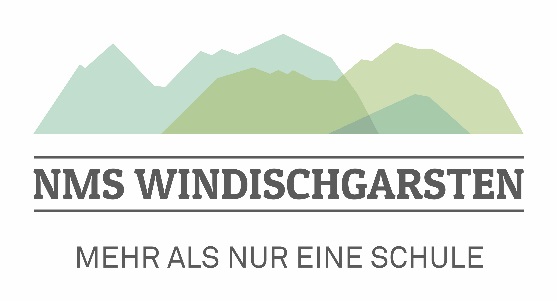 Bitte vom Hausarzt bestätigen lassenFür die Teilnahme am sportlichen Eignungstest und die Aufnahme der Schülerin/ des Schülers ________________________________________________________Name der Schülerin/ des Schülersin die Schwerpunktklasse Sport der NMS-WindischgarstenO       besteht aus ärztlicher Sicht kein Einwand.O       sprechen medizinische Gründe dagegen.     Datum                                                                                   Stempel und Unterschrift